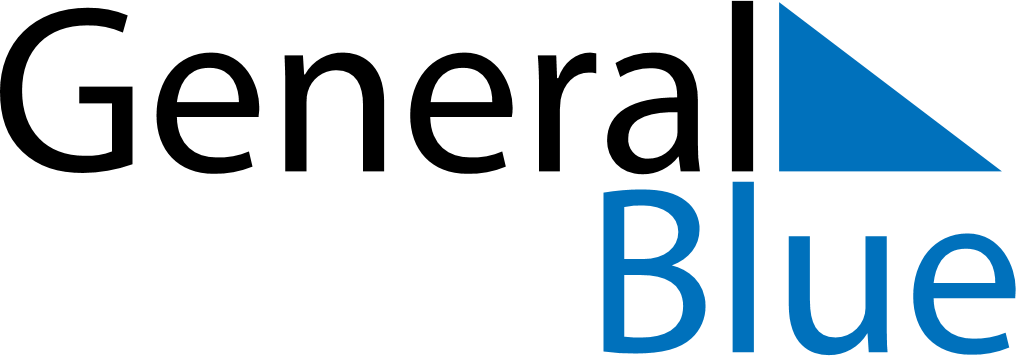 August 2022August 2022August 2022August 2022August 2022August 2022BeninBeninBeninBeninBeninBeninMondayTuesdayWednesdayThursdayFridaySaturdaySunday1234567Independence Day89101112131415161718192021Assumption22232425262728293031NOTES